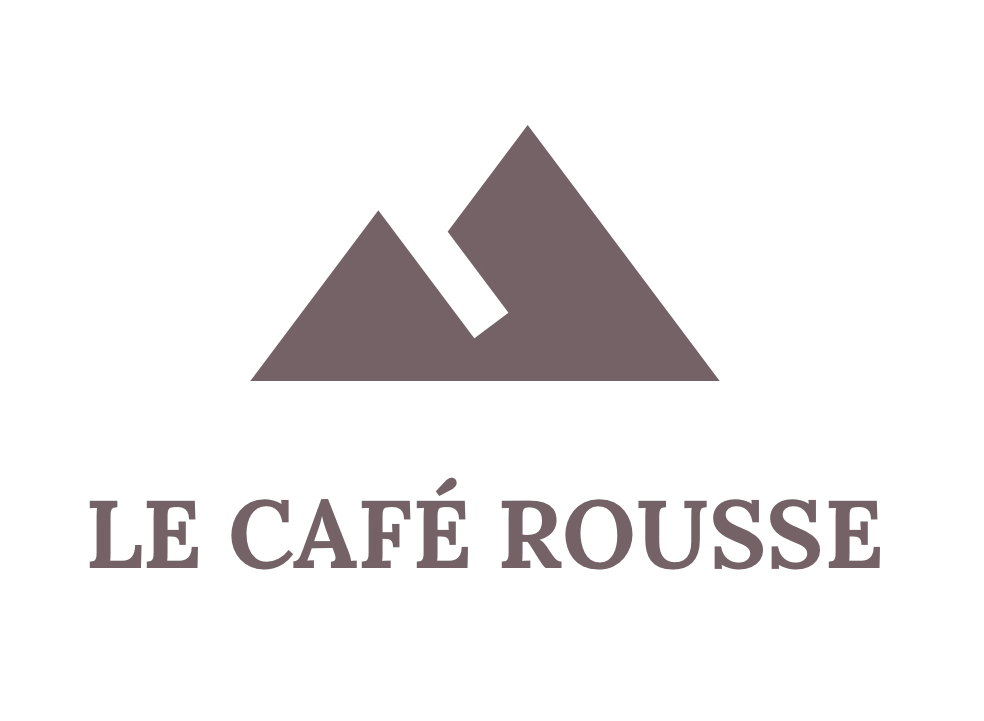 PROGRAMMATION DES EVENEMENTS 2022:CONCERTS :MAI 1er MAI:        SOL&ZO duo21 MAI:        CELINE IZANDRA solo guitare voixJUIN 4   JUIN:       LA TOUR SWING groupe jazz manouche21 JUIN:       MARC ET LES 3R groupe rock blues JUILLET14 JUILLET:  SUNNY SIDE TRIO trio jazz16 JUILLET:  ZITOUNE solo guitare voix23 JUILLET:  LA TOUR SWING groupe jazz manouche30 JUILLET:  CELINE IZANDRA solo guitare voixAOUT5 AOUT:       VINICIUS TIMMERMAN solo11 AOUT:     SOL&ZO duo14 AOUT:     LA TOUR SWING groupe jazz manouche20 AOUT:     ZITOUNE solo guitare voix27 AOUT:     CELINE IZANDRA solo guitare voixCINEMA PROJECTION : à définirJUIN11 JUIN:        CYRANO DE BERGERAC de Jean Paul RappeneauJUILLET1er JUILLET: MICMAC A TIRE -LARIGOT de Jean Pierre Jeunet 6    JUILLET:  INTO THE WILD de Sean Penn20 JUILLET:   CASSE NOISETTE balet27 JUILLET:   TRUMAN SHOW de Peter WeirAOUT3   AOUT:      PRINCESSE MONONOKE de Miyazaki10 AOUT:      C.R.A.Z.Y  de Jean Marc Vallée17 AOUT:      ITINERAIRE D’UN ENFANT GATE de Claude Lellouch